Publicado en Madrid el 18/02/2019 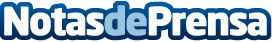 Las plagas, una constante en proyectos de reformas de casas y edificios, según Rentokil InitialEl sector de eliminación de plagas ha estado ligado íntimamente a la arquitectura en los últimos años. La llegada de la crisis originó una mayor demanda en la rehabilitación de edificios y los problemas de plagas se han convertido en un factor a tener en cuenta en muchos de los trabajos de reformas de edificios debido a la edad de los mismos y, en ocasiones, al estado de descuidoDatos de contacto:Gema Izquierdo917818090Nota de prensa publicada en: https://www.notasdeprensa.es/las-plagas-una-constante-en-proyectos-de Categorias: Nacional Interiorismo La Rioja Otras Industrias Arquitectura http://www.notasdeprensa.es